Condition of Carriage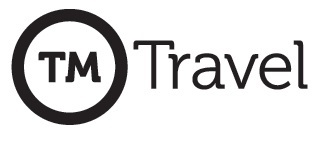 In buying a ticket from us, you enter into a contract with TM Travel Ltd. The Conditions of Carriage in this document therefore reflect TM’s legal obligations and the legal obligations which we reasonably expect from you as our customer. These Conditions are governed by the laws of England and Wales as applicable. Any Condition subsequently found by a court or competent authority to be invalid does not affect the validity of the others. None of our employees are permitted to vary the Conditions in any way. The terms of these Conditions do not affect your statutory rights. Liabilities1.	We will do everything possible to provide you with a high quality and reliable service.  	There are though, sometimes events beyond our normal control which may cause us 	to have to alter some or all of the service as necessary.  We do our best to overcome 	delays and to keep you informed but cannot be held liable for any loss, damage, 	costs or injury that you may suffer as a result. 2.	We will try as far as possible to provide a vehicle with the correct number of seats 	according to demand.  We cannot though, guarantee the availability of a seat on any 	of our services regardless of your ticket type or that you will be able to board if the 	vehicle is full. 3.	If you suffer injury and there is evidence that it was caused by our negligence we will 	consider claims for liability.4.	You are though liable to us and/or other passengers for any injury, damage or loss 	caused by you or by any items that you bring on board with you including animals. Fares and ticketing 1.	On boarding the vehicle, you must either pay the correct single or return fare for the 	journey you intend to take; or show the driver a valid printed or electronic ticket, 	pass, permit, smartcard or other form of authority for that journey. The driver can 	advise on the best ticket to suit you. 2.	You must safely retain your ticket, pass, permit, smartcard or other authority to 	travel for the duration of your journey and present it on request to an Inspector or 	any other TM Travel official.   All of our company officials have photo card 	identification.3.	If you fail to do so or present any form of ticket that is out of date or has been 	altered, defaced or damaged in any way, you will be liable to pay the full fare for the 	journey you are making. Depending on the circumstances, we also reserve the right 	to charge you a non-refundable penalty fare or to prosecute you. At the completion 	of your journey, you must leave the vehicle or pay another fare to remain on it. 4.	If you get on or off the vehicle at any stop other than a fare stage, you will be 	charged from the preceding stage from where you board and / or to the next stage 	after where you get off. 5.	You must ensure that any ticket purchased on the bus is issued to you directly from 	the ticket machine and shows the correct fare you have paid for the journey you are	making. You should also check your change and point out any error to the driver 	immediately as we cannot correct mistakes later. 6.	If the driver has insufficient change, you may be offered a change voucher for 	redemption on your next journey. 	We will not redeem change vouchers that have 	been defaced or altered in any way. 7.	Unless our publicity specifically permits it, you may not break your journey when 	travelling on a cash ticket; or transfer any type of ticket to someone other than the 	person they are issued to. Multi-journey tickets cannot be used by more than one 	person during the same journey. 8.	Children under five who do not occupy a seat may travel for free provided that they 	do not occupy a seat.  Children 5-10 travel at half fare.  Children 11-16(18 in some 	areas) then continue to receive free travel on production of a card showing their age.Wheelchair users1.	We run a DDA compliant fleet and in each of our vehicles there will be a minimum of 	one wheelchair space.2.	We ask mums with buggies and prams to, wherever possible, travel with the pram 	collapsed.  The wheelchair space on our buses is designed for wheelchairs; mums 	who do not collapse their prams will be asked to do so if a wheelchair user boards 	the vehicle.  In the event that the mum refuses to collapse their pram we may have 	to hold the bus at that location until we can obtain alternative transport for the 	wheelchair user.  Vulnerable customers 1.	We have a policy of never leaving a child under 16 or vulnerable adult at the 	roadside.  The driver will though seek a name and address to enable the fare due to 	be collected at a later date.   Where a child is at a place of safety (e.g. a school) we 	can reserve the right to refuse travel.Your conduct We ask our customers to help us in providing a pleasant travel environment by being respectful of other passengers, our staff and facilities.   Otherwise you may be refused travel or asked to leave the vehicle or our premises. In particular, you must not: 1.	Smoke at any time – this includes cigarettes, e-cigarettes, cigars, pipes and means of 	lighting them. 2.	Behave in any way which causes offence to other passengers or our staff – this 	includes verbal or physical abuse; engaging in sexual intercourse or the performance 	of any sex acts; being clothed/unclothed in a manner which results in the revealing 	of intimate parts of your anatomy; being under the influence of alcohol, drugs or 	solvents; wearing soiled or dirty clothing; putting your feet on seats; consuming and 	playing personal or other music systems too loudly.3.	Bring any hot liquids onto the bus; unless they are in a container with a screw lid4.	Seek to consume any food items which may cause a hazard and/or offence  5.	Distribute, offer for sale or solicit for any items without our prior permission – this 	includes collecting for charity. 6.	Deliberately interfere with, misuse or damage any equipment or fittings on the 	vehicle. 7.	Take part in any criminal or legally prohibited activity. Your safety and comfort We want all our customers to be safe during their journey. For this reason, you should observe any instructions given to you by our staff in relation to the operation of the vehicle and its overall capacity. In particular, you must not: 1.	Board or alight from the vehicle at any place other than a recognised stopping point 	or, where there are no fixed stops, at a safe location at the driver’s discretion 2.	Speak to, distract or impede the driver in any way whilst the vehicle is in motion 	except in the event of an emergency. 3.	Stand forward of the cab area, upstairs or on the stairs of a double-deck vehicle or as 	prohibited on any other type of vehicle. 4.	Obstruct the doorways, exits or any other part of the vehicle so as to inconvenience 	other passengers or restrict their ability to leave the vehicle in an emergency – this 	also applies to your belongings. 5.	Wear or use rollerblades, skates or other unsuitable forms of footwear whilst on the 	vehicle. 6.	Leave unattended any small children or babies in pushchairs whilst on the vehicle. Please advise our staff as soon as possible if:1.	You sustain any injury whilst on the vehicle or if you feel unwell during your journey 	– they will arrange for medical assistance if necessary. 2.	You see any suspicious items or behaviour – but take care not to endanger yourself. Luggage and Personal Items1.	Small items of luggage or other personal belongings are carried at the driver’s 	discretion and the owner’s risk. You are responsible for the safe stowage and 	handling of all items during your journey. Larger or bulky items that cannot be safely 	stowed at your seat or by using the luggage facilities on the vehicle are not 	permitted. We do not operate any left luggage facilities on our premises. 2.	Bicycles – we will only carry foldable bikes3.	We do not accept explosive, hazardous or combustible materials or items likely to 	present a danger to other passengers, our staff or the vehicle. Liquids, including 	paint, must be carried in correct and sealed containers and kept stable at all times. Lost property 1.	Please hand any item of lost property that you find on our vehicles or premises to 	the driver or other member of our staff. We hold lost property for one month apart 	from items that are either perishable or become objectionable and need to be 	disposed of sooner. 2.	Lost property can normally only be retrieved from our offices at Bus Depot, Station 	Road, Halfway, S20 3GZ 09:00-16:00 Mondays to Fridays.  We do charge a £1 fee 	which we donate to Sheffield Children’s Hospital.  We will need you to show some 	form of identification to ensure we are returning the property to its rightful owner.	Please note that if you ask someone else to collect an item of a value on your behalf, 	we need a signed letter to confirm they are authorised to pick it up on your behalf. Dogs and other animals 1.	Assistance dogs are always welcome to travel free of charge on our buses2.	In the case of dogs, save where they are a breed stipulated under the Dangerous 	Dogs Act, provided they are either caged or on a lead, they are welcome on our 	services.  Our driver does retain the right to ask any customer to leave the vehicle 	where their dog is not behaving responsibly.  Dogs subject to the Dangerous Dogs 	Act cannot be carried by us.3.	We will not allow spiders; snakes; lizards (even if they are none venomous) to be 	carried on our buses, even if they are caged.  In addition we cannot carry horses; 	cows or other livestock.4.	Cats are always welcome on our buses provided they are on a lead or in a cage. The 	same applies to guinea pigs; hamsters and goldfish (where the latter is in a bowl).5.	Animals cannot occupy seats.6.	Where animals have a lavatorial accident on our vehicles the driver will retain the 	right to ask the owner to clean up any mess.CCTV and Data Protection 1.	CCTV is used on our vehicles and premises to record images and, in some cases, 	sound for security and crime prevention purposes. This data may be passed to the 	police and prosecuting authorities to provide evidence in legal proceedings. Our 	CCTV equipment and systems are operated in full accordance with the Data 	Protection Act 1998 and other relevant legislation. 2.	Any customer wishing to make a Subject Access Request (SAR) for data held on them 	within our CCTV system should write to:-	The General Manager, TM Travel, Bus Depot, Station Road, Halfway, Sheffield, S20 	3GZ	Giving the :-	(1)	date they wish the data for			(2)	times they travelled on our bus			(3)	service number(s) travelled on	And enclosing a £10 cheque, made payable to, “TM Travel Ltd”.  We will reserve the 	right to take up to 40 calendar days to respond. SAR’s with insufficient detail will be 	refused.Contacting us 1.	Our customer services officer is available, Mondays to Fridays:-	09:00-16:00 on 01142 633 890 	info@tmtravel.co.uk2.	Our phone line is answered outside these times (04:00-20:30) by our Traffic 	Controllers. 3.	We aim to answer all items of customer feedback within 5 days.  Please note that 	customer feedback is a standing item on the agenda for our weekly management 	meetings; when we discuss issues and lessons learnt.  Where drivers need to be 	dealt with formally, please be assured that we do so and we do so thoroughly as we 	value the quality of service we provide our customers.  In common with other 	companies though we cannot share with customers exactly what those formal 	processes have involved.4.	If you aren’t satisfied with our response for any reason, please tell us why or, if you 	prefer, contact:	 Bus Users England	 Terminal House	 Shepperton	 TW17 8AS 	Tel: 0300 111 0001. Email: enquiries@bususers.org. Website: www.bususers.org. 	Unresolved complaints can be referred to the Bus Appeals Body using the contact 	details given for Bus Users above. Alternatively, you can visit their website: 	www.busappealsbody.co.uk.